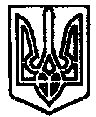 УКРАЇНАПОЧАЇВСЬКА  МІСЬКА  РАДАВОСЬМЕ  СКЛИКАННЯВОСЬМА СЕСІЯРІШЕННЯВід «    »липня 2021 року						№ПРОЕКТПро передачу коштів з Почаївського міського бюджету до Тернопільського обласного бюджету на співфінансування проекту, що фінансується за кошти ДФРРЗ метою забезпечення відповідних обсягів співфінансування проекту «Реконструкція філії «Старотаразька  загальноосвітня школа I-II ступенів опорного закладу Почаївська загальноосвітня школа I-III ст. Почаївської міської ради за адресою: вул. Шкільна 2, с. Старий Тараж Кременецького району Тернопільської області», що може реалізуватися за рахунок коштів Державного фонду регіонального розвитку, керуючись ст. 89, 101 Бюджетного кодексу України, Почаївська міська радаВИРІШИЛА:Передати з Почаївського місцевого бюджету до Тернопільського обласного бюджету субвенцію на співфінансування інвестиційного проекту «Реконструкція філії «Старотаразька  загальноосвітня школа I-II ступенів опорного закладу Почаївська загальноосвітня школа I-III ст. Почаївської міської ради за адресою: вул. Шкільна 2, с. Старий Тараж Кременецького району Тернопільської області (коригування)» у вигляді міжбюджетного трансферту в сумі 250,00 тис. ( двісті п’ятдесят тисяч ) грн.2. Затвердити текст договору про передачу та прийняття субвенції з Почаївського міського бюджету до Тернопільського обласного бюджету згідно з додатком 1.3. Доручити міському голові Бойку В.С. підписати договір  про передачу та прийняття видатків субвенції з Почаївського міського бюджету до  Тернопільського обласного бюджету.4. Контроль за виконанням даного рішення покласти на постійну комісію з питань фінансів, бюджету, планування соціально-економічного розвитку, інвестицій та міжнародного співробітництва.Чубик А.В. Бондар Г.В.Мамчур С.М.Додаток 1 до рішення міської ради №267від « 31 » березня 2021рДОГОВІРпро передачу-прийняття субвенції з Почаївського міського бюджету до Тернопільського обласного бюджетум. Тернопіль 						________________2021 р.Цей договір укладено з метою забезпечення відповідних обсягів співфінансування з місцевого бюджету проекту «Реконструкція філії «Старотаразька  загальноосвітня школа I-II ступенів опорного закладу Почаївська загальноосвітня школа I-III ст. Почаївської міської ради за адресою: вул. Шкільна 2, с. Старий Тараж Кременецького району Тернопільської області (коригування), що реалізовуватиметься за рахунок коштів ДФРР у 2021 році на території Почаївської ТГ.Договір укладено відповідно до вимог статей 93, 101 Бюджетного кодексу України.І. СТОРОНИ ДОГОВОРУ1.1. Сторонами договору є Тернопільська обласна рада в особі голови обласної ради Головака М.Й. та Почаївська міська рада в особі Почаївського міського голови Бойка В.С., які діють на підставі Закону України "Про місцеве самоврядування в Україні".II. ПРЕДМЕТ ДОГОВОРУ2.1. Предметом договору є передача до обласного бюджету Тернопільської обласної ради з місцевого бюджету Почаївської міської ради коштів в сумі 250,00 тис. ( двісті п’ятдесят тисяч ) грн. на співфінансування проекту «Реконструкція філії «Старотаразька  загальноосвітня школа I-II ступенів опорного закладу Почаївська загальноосвітня школа I-III ст. Почаївської міської ради за адресою: вул. Шкільна 2, с. Старий Тараж Кременецького району Тернопільської області (коригування)».Ш. ПОРЯДОК ПЕРЕДАЧІ ТА ВИКОРИСТАННЯ ВИДАТКІВ3.1. Передача видатків здійснюється шляхом затвердження у видатках місцевого бюджету Почаївської міської ради у 2021 році субвенції з місцевого бюджету на співфінансування інвестиційного проекту до обласного бюджету Тернопільської обласної ради. 3.2. Одержувач коштів, який визначається рішенням Тернопільської обласної ради зобов’язується спрямувати кошти передбачені даним договором на співфінансування проекту «Реконструкція філії «Старотаразька загальноосвітня школа I-II ступенів опорного закладу Почаївська загальноосвітня школа I-III ст. Почаївської міської ради за адресою: вул. Шкільна 2, с. Старий Тараж Кременецького району Тернопільської області (коригування)» в сумі 250,00 тис. ( двісті п’ятдесят тисяч ) грн.IV. ВІДПОВІДАЛЬНІСТЬ СТОРІН4.1. Цей договір укладений в двох автентичних примірниках українською мовою (по одному кожній із сторін ). 4.2. Сторони несуть відповідальність за невиконання або неналежне виконання умов цього договору в порядку, передбаченому чинним законодавством України.V. СТРОКИ ДІЇ ДОГОВОРУ, ПОРЯДОК ВНЕСЕННЯ ЗМІН ТА ДОПОВНЕНЬ5.1. Цей договір вступає в силу з моменту його підписання і діє до 31 грудня 2021 року включно.5.2. Зміни та доповнення до цього договору вносяться за письмовою згодою сторін на підставі додаткової угоди.VI. РЕКВІЗИТИ СТОРІН47025 м. Почаїв					46000, м. Тернопільвул. Возз’єднання,16				вул. Грушевського,8Почаївська міська рада				Тернопільська обласна радаПочаївський міський голова		Голова Тернопільської обласної ради____________ В.С. Бойко			______________ М.Й. ГоловкоСекретар міської ради				С.М. Мамчур